Safe Work ProcedureNOTE: DO NOT use this machine unless you have been trained in its safe use and operationDescription of Work:Description of Work:Description of Work:Using a Metal Cutting Horizontal BandsawUsing a Metal Cutting Horizontal BandsawUsing a Metal Cutting Horizontal BandsawUsing a Metal Cutting Horizontal BandsawUsing a Metal Cutting Horizontal BandsawUsing a Metal Cutting Horizontal BandsawUsing a Metal Cutting Horizontal BandsawUsing a Metal Cutting Horizontal BandsawUsing a Metal Cutting Horizontal Bandsaw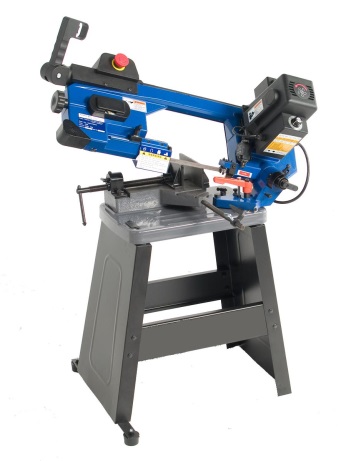 Potential Hazards: Exposed moving parts and electrical hazard with the potential to cause harm through entanglement, impact and cutting, exposure to noise, dust, projectiles slips, trips and falls and sharp objects.Potential Hazards: Exposed moving parts and electrical hazard with the potential to cause harm through entanglement, impact and cutting, exposure to noise, dust, projectiles slips, trips and falls and sharp objects.Potential Hazards: Exposed moving parts and electrical hazard with the potential to cause harm through entanglement, impact and cutting, exposure to noise, dust, projectiles slips, trips and falls and sharp objects.Potential Hazards: Exposed moving parts and electrical hazard with the potential to cause harm through entanglement, impact and cutting, exposure to noise, dust, projectiles slips, trips and falls and sharp objects.Potential Hazards: Exposed moving parts and electrical hazard with the potential to cause harm through entanglement, impact and cutting, exposure to noise, dust, projectiles slips, trips and falls and sharp objects.Potential Hazards: Exposed moving parts and electrical hazard with the potential to cause harm through entanglement, impact and cutting, exposure to noise, dust, projectiles slips, trips and falls and sharp objects.Personal Protective Equipment (PPE) Required (Check the box for required PPE):Personal Protective Equipment (PPE) Required (Check the box for required PPE):Personal Protective Equipment (PPE) Required (Check the box for required PPE):Personal Protective Equipment (PPE) Required (Check the box for required PPE):Personal Protective Equipment (PPE) Required (Check the box for required PPE):Personal Protective Equipment (PPE) Required (Check the box for required PPE):Personal Protective Equipment (PPE) Required (Check the box for required PPE):Personal Protective Equipment (PPE) Required (Check the box for required PPE):Personal Protective Equipment (PPE) Required (Check the box for required PPE):Personal Protective Equipment (PPE) Required (Check the box for required PPE):Personal Protective Equipment (PPE) Required (Check the box for required PPE):Personal Protective Equipment (PPE) Required (Check the box for required PPE):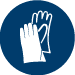 GlovesGloves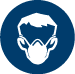 Face MasksFace Masks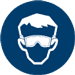 EyeProtection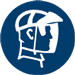 Welding MaskWelding Mask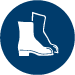 AppropriateFootwearAppropriateFootwear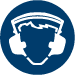 Hearing Protection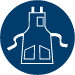 Protective ClothingProtective Clothing Safe Work Procedure Checklist: Safe Work Procedure Checklist: Safe Work Procedure Checklist: Safe Work Procedure Checklist: Safe Work Procedure Checklist: Safe Work Procedure Checklist: Safe Work Procedure Checklist: Safe Work Procedure Checklist: Safe Work Procedure Checklist: Safe Work Procedure Checklist: Safe Work Procedure Checklist: Safe Work Procedure Checklist:1. PRE-Operation:Ensure guarding is in place.Ensure eye, hearing, clothing protection, facemask and appropriate footwear is worn prior to operation.Identify ON/OFF switch and emergency stop button (if applicable).2. Operation:Check that the saw runs ‘true’ and does not wobble.Ensure work piece is securely clamped prior to use.Keep hands clear of work piece and away from the blade.Never leave the machine running unattended.3. POST-Operation:Switch off saw before removing waste material from the table.1. PRE-Operation:Ensure guarding is in place.Ensure eye, hearing, clothing protection, facemask and appropriate footwear is worn prior to operation.Identify ON/OFF switch and emergency stop button (if applicable).2. Operation:Check that the saw runs ‘true’ and does not wobble.Ensure work piece is securely clamped prior to use.Keep hands clear of work piece and away from the blade.Never leave the machine running unattended.3. POST-Operation:Switch off saw before removing waste material from the table.1. PRE-Operation:Ensure guarding is in place.Ensure eye, hearing, clothing protection, facemask and appropriate footwear is worn prior to operation.Identify ON/OFF switch and emergency stop button (if applicable).2. Operation:Check that the saw runs ‘true’ and does not wobble.Ensure work piece is securely clamped prior to use.Keep hands clear of work piece and away from the blade.Never leave the machine running unattended.3. POST-Operation:Switch off saw before removing waste material from the table.1. PRE-Operation:Ensure guarding is in place.Ensure eye, hearing, clothing protection, facemask and appropriate footwear is worn prior to operation.Identify ON/OFF switch and emergency stop button (if applicable).2. Operation:Check that the saw runs ‘true’ and does not wobble.Ensure work piece is securely clamped prior to use.Keep hands clear of work piece and away from the blade.Never leave the machine running unattended.3. POST-Operation:Switch off saw before removing waste material from the table.1. PRE-Operation:Ensure guarding is in place.Ensure eye, hearing, clothing protection, facemask and appropriate footwear is worn prior to operation.Identify ON/OFF switch and emergency stop button (if applicable).2. Operation:Check that the saw runs ‘true’ and does not wobble.Ensure work piece is securely clamped prior to use.Keep hands clear of work piece and away from the blade.Never leave the machine running unattended.3. POST-Operation:Switch off saw before removing waste material from the table.1. PRE-Operation:Ensure guarding is in place.Ensure eye, hearing, clothing protection, facemask and appropriate footwear is worn prior to operation.Identify ON/OFF switch and emergency stop button (if applicable).2. Operation:Check that the saw runs ‘true’ and does not wobble.Ensure work piece is securely clamped prior to use.Keep hands clear of work piece and away from the blade.Never leave the machine running unattended.3. POST-Operation:Switch off saw before removing waste material from the table.1. PRE-Operation:Ensure guarding is in place.Ensure eye, hearing, clothing protection, facemask and appropriate footwear is worn prior to operation.Identify ON/OFF switch and emergency stop button (if applicable).2. Operation:Check that the saw runs ‘true’ and does not wobble.Ensure work piece is securely clamped prior to use.Keep hands clear of work piece and away from the blade.Never leave the machine running unattended.3. POST-Operation:Switch off saw before removing waste material from the table.1. PRE-Operation:Ensure guarding is in place.Ensure eye, hearing, clothing protection, facemask and appropriate footwear is worn prior to operation.Identify ON/OFF switch and emergency stop button (if applicable).2. Operation:Check that the saw runs ‘true’ and does not wobble.Ensure work piece is securely clamped prior to use.Keep hands clear of work piece and away from the blade.Never leave the machine running unattended.3. POST-Operation:Switch off saw before removing waste material from the table.1. PRE-Operation:Ensure guarding is in place.Ensure eye, hearing, clothing protection, facemask and appropriate footwear is worn prior to operation.Identify ON/OFF switch and emergency stop button (if applicable).2. Operation:Check that the saw runs ‘true’ and does not wobble.Ensure work piece is securely clamped prior to use.Keep hands clear of work piece and away from the blade.Never leave the machine running unattended.3. POST-Operation:Switch off saw before removing waste material from the table.1. PRE-Operation:Ensure guarding is in place.Ensure eye, hearing, clothing protection, facemask and appropriate footwear is worn prior to operation.Identify ON/OFF switch and emergency stop button (if applicable).2. Operation:Check that the saw runs ‘true’ and does not wobble.Ensure work piece is securely clamped prior to use.Keep hands clear of work piece and away from the blade.Never leave the machine running unattended.3. POST-Operation:Switch off saw before removing waste material from the table.1. PRE-Operation:Ensure guarding is in place.Ensure eye, hearing, clothing protection, facemask and appropriate footwear is worn prior to operation.Identify ON/OFF switch and emergency stop button (if applicable).2. Operation:Check that the saw runs ‘true’ and does not wobble.Ensure work piece is securely clamped prior to use.Keep hands clear of work piece and away from the blade.Never leave the machine running unattended.3. POST-Operation:Switch off saw before removing waste material from the table.1. PRE-Operation:Ensure guarding is in place.Ensure eye, hearing, clothing protection, facemask and appropriate footwear is worn prior to operation.Identify ON/OFF switch and emergency stop button (if applicable).2. Operation:Check that the saw runs ‘true’ and does not wobble.Ensure work piece is securely clamped prior to use.Keep hands clear of work piece and away from the blade.Never leave the machine running unattended.3. POST-Operation:Switch off saw before removing waste material from the table.Competent Persons (The following persons are authorised to operate, supervise and test students on the equipment/process).Competent Persons (The following persons are authorised to operate, supervise and test students on the equipment/process).Competent Persons (The following persons are authorised to operate, supervise and test students on the equipment/process).Competent Persons (The following persons are authorised to operate, supervise and test students on the equipment/process).Competent Persons (The following persons are authorised to operate, supervise and test students on the equipment/process).Competent Persons (The following persons are authorised to operate, supervise and test students on the equipment/process).Competent Persons (The following persons are authorised to operate, supervise and test students on the equipment/process).Competent Persons (The following persons are authorised to operate, supervise and test students on the equipment/process).Competent Persons (The following persons are authorised to operate, supervise and test students on the equipment/process).Competent Persons (The following persons are authorised to operate, supervise and test students on the equipment/process).Competent Persons (The following persons are authorised to operate, supervise and test students on the equipment/process).Name:Title:Title:Title:Title:Title:Title:Title:Contact Details:Contact Details:Contact Details: